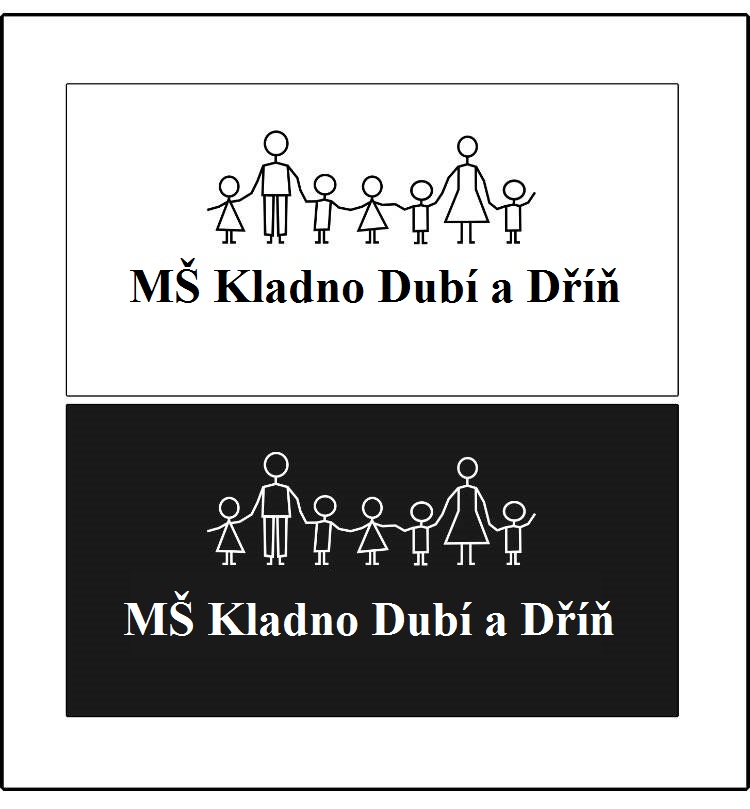 Mateřská škola Kladno, Vrapická 474                                                                                   ÚPLATA Místo poskytování předškolního vzdělávání (MŠ):_______________________________________ Žádost o osvobození od úplaty za předškolní vzdělávání v mateřské škole (tzv. školné) (podle § 123 zákona č. 561/2004 Sb., školský zákon, v souladu s § 6 vyhlášky č. 14/2005 Sb., o předškolním vzdělávání) Jméno a příjmení žadatele: ……………………………………………………………………………… trvale bytem: ……………………………………………………………, telefon: ..............................., emailová adresa (nepovinný údaj): ……………………………………………………………………… Jméno a příjmení dítěte: ………………………………………………………………………….……… datum narození: …………………………………… trvale bytem: …………………………………………………………………….……………………… Jako zákonný zástupce dítěte žádám o osvobození od placení úplaty za předškolní vzdělávání na základě rozhodnutí Úřadu práce o pobírání dávky státní podpory (zakroužkujte): a) opakující se dávky v hmotné nouzi, b) dávky pěstounské péče, pokud tuto skutečnost fyzická osoba prokáže ředitelce školy c) zvýšení příspěvku na péči dítěte se sociálním znevýhodněním, d) zvýšení příspěvku na péči dítěte se zdravotním postižením. e) Od 1. 1. 2024 rovněž zákonný zástupce pobírající přídavek na dítě. Tuto skutečnost prokáže zákonný zástupce „Oznámením o přiznání dávky státní sociální podpory – přídavek na dítě“. O osvobození od úplaty žádám na kalendářní období (uvádějte celé kalendářní měsíce, např. od 1 -31.1.): od ………………….… do ……………….… K žádosti přikládám originál „Rozhodnutí“ ÚP pro požadované období školního roku (příloha č. 1). Upozornění!!! Skutečnost o pobírání opakující se dávky v hmotné nouzi je nutné prokázat pravidelně do 25. dne v každém kalendářním měsíci, ve kterém se o osvobození žádá, předložením nového potvrzení vydaného ÚP o pobírání výše uvedené dávky. Osvobození od úplaty je pak platné od 1. dne kalendářního měsíce, ve kterém žadatel nárok na osvobození od úplaty ředitelce MŠ prokáže. Prohlašuji, že v případě pozbytí platnosti již vydaného Rozhodnutí ÚP doložím nové, platné rozhodnutí pro další období. Zároveň beru na vědomí, že o každé změně jsem povinen/povinna MŠ informovat do 8 pracovních dnů, nejlépe OSOBNĚ vedoucí školního stravování, zástupkyni ředitelky dané MŠ nebo přímo ředitelku MŠ na její emailové adrese.           Zákonný zástupce podává písemnou žádost o osvobození od úplaty k rukám ředitelky mateřské školy (nejpozději do 25. dne v každém kalendářním měsíci, ve kterém se o osvobození žádá), následujícími způsoby: 1) elektronickou poštou na reditelka.ms@msvrapicka.cz, 2) doručovací poštou na adresu Mateřská škola, nám. Fr. Rosenbauma 622, 272 03 Kladno3) osobně, Podpis žadatele (zákonného zástupce dítěte): …………………………………………………………… V ………………………………………………..…… dne……………………………….……………..